NAME…………………………………………………………..……..  CLASS…………………………CANDIDATES SIGNATURE……………………………………..    ADM NO………………………. DATE………………………..…313/2CHRISTIAN RELIGIOUS EDUCATIONPAPER 2TERM ITime: 2½hrs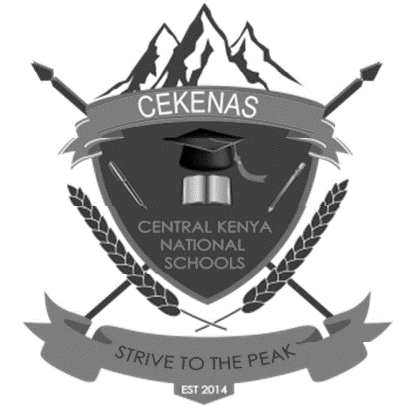 CEKENAS END OF TERM ONE EXAM-2022FORM FOUR EXAMKenya Certificate of Secondary Education.(K.C.S.E)CHRISTIAN RELIGIOUS EDUCATION (313/2)INSTRUCTIONS TO CANDIDATES(a) Write your name, class and admission in the space provided above(b) Sign and write the date of examination(c) This paper consists of six questions. Answer any five questions in the spaces provided.(d) Each question carries 20 marks.(e) Candidates should check the question paper to ascertain that all the pages are printed as indicated and no question is missing.(f) Candidates should answer the questions in EnglishFor Examiners Use Only1. 	a) 	State Nathan’s prophecies about the Messiah in 2 Sam 7: 3- 17. 			  (5mks)	b) 	Describe what took place when Mary visited Elizabeth in (Luke 1:25-56).  	  (8mks)	c) 	What lessons do Christians learn about the nature of God from the Magnificat?  	  (7mks)2. 	a) 	Describe the incident when Jesus was rejected at Nazareth Luke 4: 16 -30. 		  (7mks)	b) 	Narrate the healing of a paralytic man in Luke 5: 17 – 26. 				  (7mks)	c) 	In which ways does the church in Kenya help the sick. 				  (6mks)3. 	a) 	Give seven reasons why Jesus used the parable of the prodigal son in his teaching.  (7mks)	b) 	Identify seven reasons that made Judas Iscariot to betray Jesus.			  (7mks)	c) 	Outline ways in which Christians can respond to false accusations.			  (6mks)4. 	a) 	Give seven reasons why Jesus sent the Holy Spirit to his disciples. 			  (7mks)	b) 	State six gifts of the Holy Spirits from the teaching of Paul in 1 Cor. 12. 		  (6mks)	c) 	In what ways can Christians identify those who are led by the Holy Spirit among 				themselves? 	  									(7mks)5. 	a) 	Outline six causes or rape in Kenya today. 						  (6mks)	b) 	Give reasons why sexual immorality was rare in traditional African society. 	  (6mks)	c) 	Identify eight effects of irresponsible sexual behavior in Kenya today.		  (8mks)6. 	a) 	Give seven advantages of monogamous marriage. 				  	(7mks)	b) 	Outline the importance of children in both Christianity and traditional African 				communities. 	 	 								(7mks)	c) 	Identify ways in which Christians minimize conflicts between parents and their children in 		Kenya today. 										  (6mks).................................................................................................................................................................................................................................................................................................................................................................................................................................................................................................................................................................................................................................................................................................... .................................................................................................................................................................................................................................................................................................................................................................................................................................................................................................................................................................................................................................................................................................... .................................................................................................................................................................................................................................................................................................................................................................................................................................................................................................................................................................................................................................................................................................... .................................................................................................................................................................................................................................................................................................................................................................................................................................................................................................................................................................................................................................................................................................... .................................................................................................................................................................................................................................................................................................................................................................................................................................................................................................................................................................................................................................................................................................... .................................................................................................................................................................................................................................................................................................................................................................................................................................................................................................................................................................................................................................................................................................... .................................................................................................................................................................................................................................................................................................................................................................................................................................................................................................................................................................................................................................................................................................... .................................................................................................................................................................................................................................................................................................................................................................................................................................................................................................................................................................................................................................................................................................... .................................................................................................................................................................................................................................................................................................................................................................................................................................................................................................................................................................................................................................................................................................... .................................................................................................................................................................................................................................................................................................................................................................................................................................................................................................................................................................................................................................................................................................... .................................................................................................................................................................................................................................................................................................................................................................................................................................................................................................................................................................................................................................................................................................... .................................................................................................................................................................................................................................................................................................................................................................................................................................................................................................................................................................................................................................................................................................... .................................................................................................................................................................................................................................................................................................................................................................................................................................................................................................................................................................................................................................................................................................... .................................................................................................................................................................................................................................................................................................................................................................................................................................................................................................................................................................................................................................................................................................... .................................................................................................................................................................................................................................................................................................................................................................................................................................................................................................................................................................................................................................................................................................... .................................................................................................................................................................................................................................................................................................................................................................................................................................................................................................................................................................................................................................................................................................... .................................................................................................................................................................................................................................................................................................................................................................................................................................................................................................................................................................................................................................................................................................... .................................................................................................................................................................................................................................................................................................................................................................................................................................................................................................................................................................................................................................................................................................... .................................................................................................................................................................................................................................................................................................................................................................................................................................................................................................................................................................................................................................................................................................... .................................................................................................................................................................................................................................................................................................................................................................................................................................................................................................................................................................................................................................................................................................... .................................................................................................................................................................................................................................................................................................................................................................................................................................................................................................................................................................................................................................................................................................... .................................................................................................................................................................................................................................................................................................................................................................................................................................................................................................................................................................................................................................................................................................... .................................................................................................................................................................................................................................................................................................................................................................................................................................................................................................................................................................................................................................................................................................... .................................................................................................................................................................................................................................................................................................................................................................................................................................................................................................................................................................................................................................................................................................... .................................................................................................................................................................................................................................................................................................................................................................................................................................................................................................................................................................................................................................................................................................... .................................................................................................................................................................................................................................................................................................................................................................................................................................................................................................................................................................................................................................................................................................... .................................................................................................................................................................................................................................................................................................................................................................................................................................................................................................................................................................................................................................................................................................... .................................................................................................................................................................................................................................................................................................................................................................................................................................................................................................................................................................................................................................................................................................... .................................................................................................................................................................................................................................................................................................................................................................................................................................................................................................................................................................................................................................................................................................... .................................................................................................................................................................................................................................................................................................................................................................................................................................................................................................................................................................................................................................................................................................... .................................................................................................................................................................................................................................................................................................................................................................................................................................................................................................................................................................................................................................................................................................... .................................................................................................................................................................................................................................................................................................................................................................................................................................................................................................................................................................................................................................................................................................... .................................................................................................................................................................................................................................................................................................................................................................................................................................................................................................................................................................................................................................................................................................... .................................................................................................................................................................................................................................................................................................................................................................................................................................................................................................................................................................................................................................................................................................... .................................................................................................................................................................................................................................................................................................................................................................................................................................................................................................................................................................................................................................................................................................... .................................................................................................................................................................................................................................................................................................................................................................................................................................................................................................................................................................................................................................................................................................... .................................................................................................................................................................................................................................................................................................................................................................................................................................................................................................................................................................................................................................................................................................... .................................................................................................................................................................................................................................................................................................................................................................................................................................................................................................................................................................................................................................................................................................... .................................................................................................................................................................................................................................................................................................................................................................................................................................................................................................................................................................................................................................................................................................... .................................................................................................................................................................................................................................................................................................................................................................................................................................................................................................................................................................................................................................................................................................... .................................................................................................................................................................................................................................................................................................................................................................................................................................................................................................................................................................................................................................................................................................... .................................................................................................................................................................................................................................................................................................................................................................................................................................................................................................................................................................................................................................................................................................... .................................................................................................................................................................................................................................................................................................................................................................................................................................................................................................................................................................................................................................................................................................... .................................................................................................................................................................................................................................................................................................................................................................................................................................................................................................................................................................................................................................................................................................... .................................................................................................................................................................................................................................................................................................................................................................................................................................................................................................................................................................................................................................................................................................... .................................................................................................................................................................................................................................................................................................................................................................................................................................................................................................................................................................................................................................................................................................... .................................................................................................................................................................................................................................................................................................................................................................................................................................................................................................................................................................................................................................................................................................... .................................................................................................................................................................................................................................................................................................................................................................................................................................................................................................................................................................................................................................................................................................... .................................................................................................................................................................................................................................................................................................................................................................................................................................................................................................................................................................................................................................................................................................... .................................................................................................................................................................................................................................................................................................................................................................................................................................................................................................................................................................................................................................................................................................... .................................................................................................................................................................................................................................................................................................................................................................................................................................................................................................................................................................................................................................................................................................... .................................................................................................................................................................................................................................................................................................................................................................................................................................................................................................................................................................................................................................................................................................... .................................................................................................................................................................................................................................................................................................................................................................................................................................................................................................................................................................................................................................................................................................... .................................................................................................................................................................................................................................................................................................................................................................................................................................................................................................................................................................................................................................................................................................... .................................................................................................................................................................................................................................................................................................................................................................................................................................................................................................................................................................................................................................................................................................... .................................................................................................................................................................................................................................................................................................................................................................................................................................................................................................................................................................................................................................................................................................... .................................................................................................................................................................................................................................................................................................................................................................................................................................................................................................................................................................................................................................................................................................... THIS IS THE LAST PRINTED PAGE!QUESTION123456TOTAL SCORECANDIDATES SCORE